INDICAÇÃO N° 338/2018INDICAMOS A REALIZAÇÃO DE LIMPEZA DO TERRENO NOS FUNDOS DO POSTO DE SAÚDE DO ASSENTAMENTO JONAS PINHEIRO (PORANGA) E COM ISSO AJUDAR NO COMBATER AO MOSQUITO TRANSMISSOR DA DENGUE.CLAUDIO OLIVEIRA – PR, BRUNO DELGADO – PMB, PROFESSORA SILVANA – PTB, PROFESSORA MARISA – PTB e vereadores abaixo assinados, com assento nesta Casa, de conformidade com o artigo 115 do Regimento Interno, requerem à Mesa que este expediente seja encaminhado ao Exmo. Senhor Ari Lafin, Prefeito Municipal  ao Sr. Pedrinho Gilmar da Silva, Secretário Municipal de Obras e Serviços Públicos e ao Sr. Devanil Barbosa, Secretário Municipal de Saúde e Saneamento, versando sobre a necessidade da realização de limpeza do terreno nos fundos da Unidade de Saúde da Família (USF) do Assentamento Jonas Pinheiros (Poranga) e com isso ajudar no combate ao mosquito transmissor da dengue.JUSTIFICATIVASConsiderando que a indicação tem por objetivo atender as reclamações dos moradores do Assentamento Jonas Pinheiro (Poranga) os quais pedem providências necessárias da limpeza do terreno nos fundos da Unidade de Saúde da Família – USF; Considerando que se faz necessário essa ação, pois estará garantindo melhor qualidade de vida aos usuários da referida unidade de saúde do local, como mostra as fotos em anexo;Assim, esperamos contar com o Poder Executivo Municipal, a fim de que viabilize tal limpeza, considerando que esta é uma reivindicação de todos os moradores do Assentamento Jonas Pinheiro (Poranga).Câmara Municipal de Sorriso, Estado de Mato Grosso, em 24 de maio de 2018.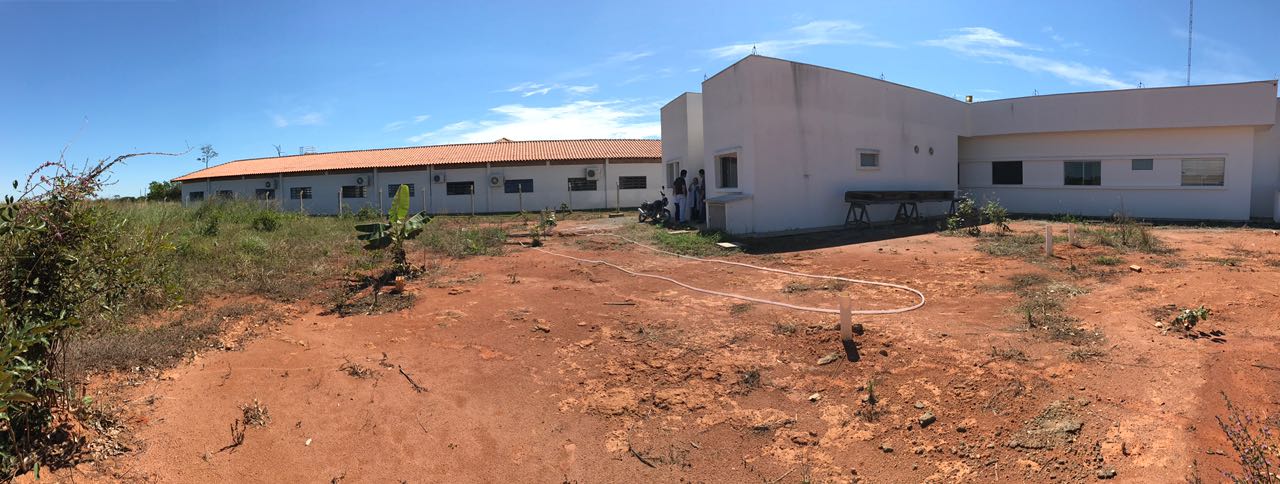 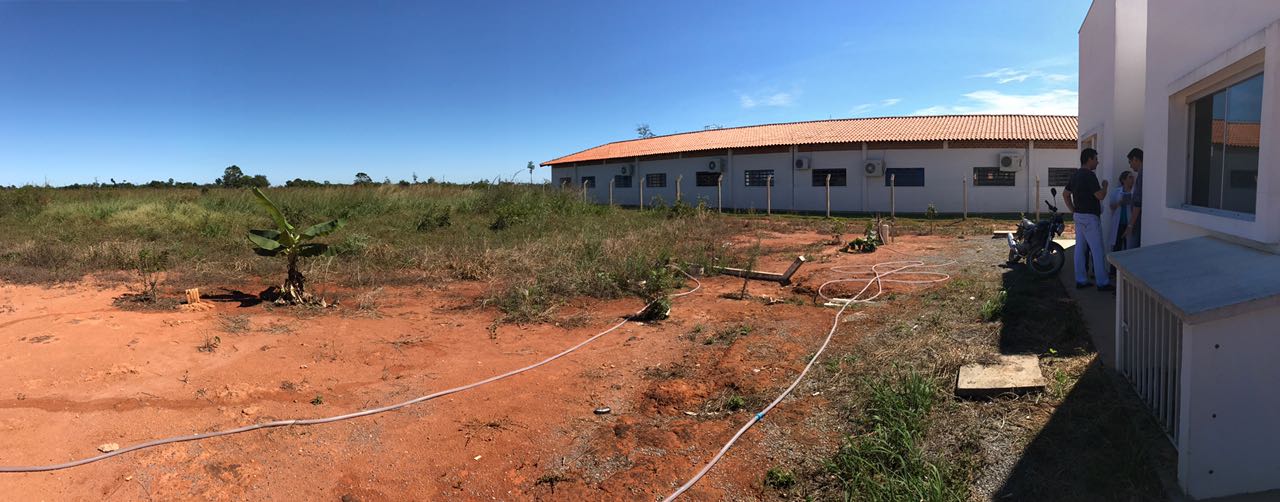    CLAUDIO OLIVEIRA         Vereador PRBRUNO DELGADO   Vereador PMBPROFESSORA SILVANA     Vereadora PTB  PROFESSORA MARISA         Vereadora PTBFÁBIO GAVASSO        Vereador PSBMAURICIO GOMES    Vereador PSB